Протокол педагогічної ради №5/1 від 6.06.2018року 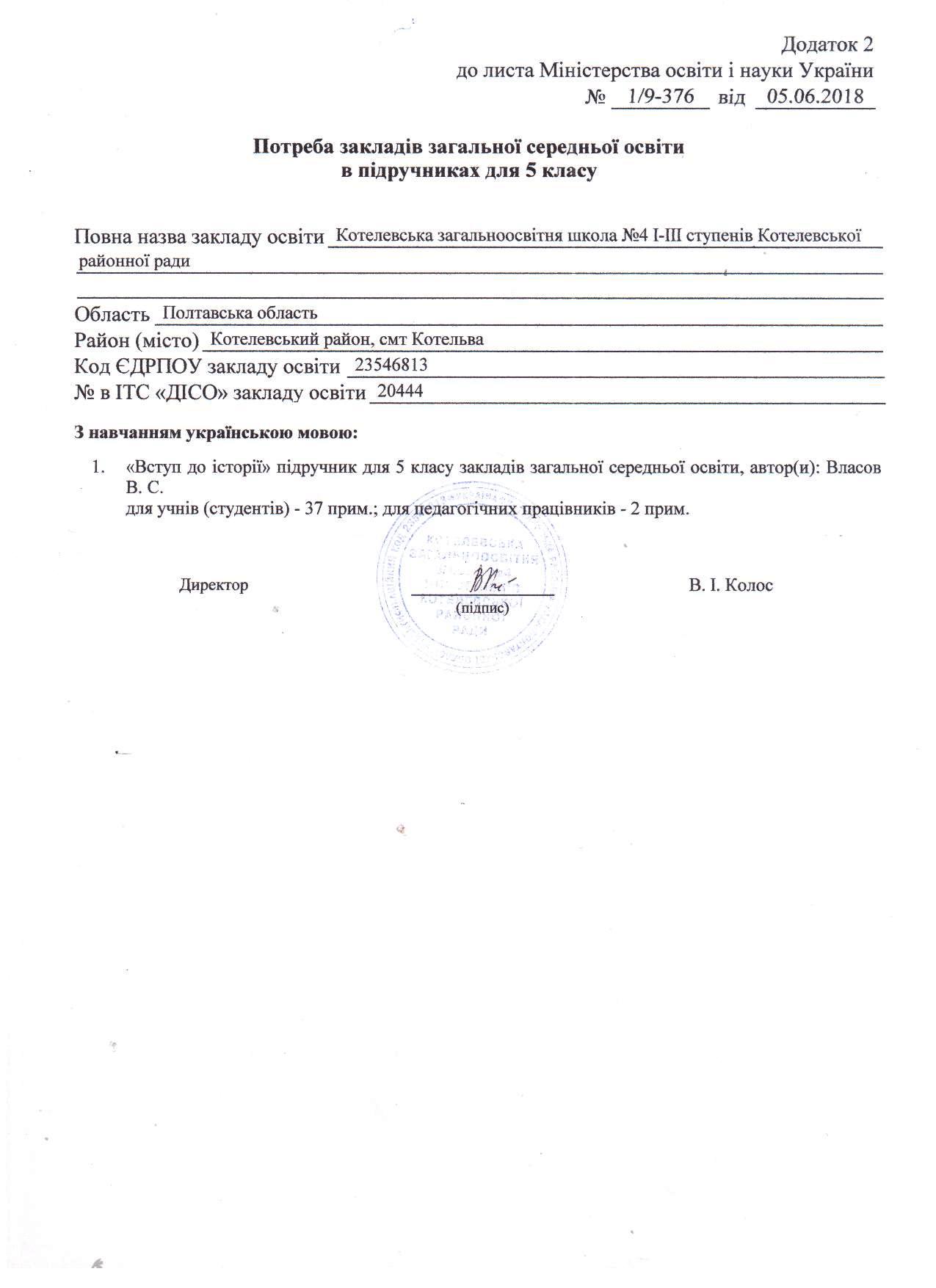 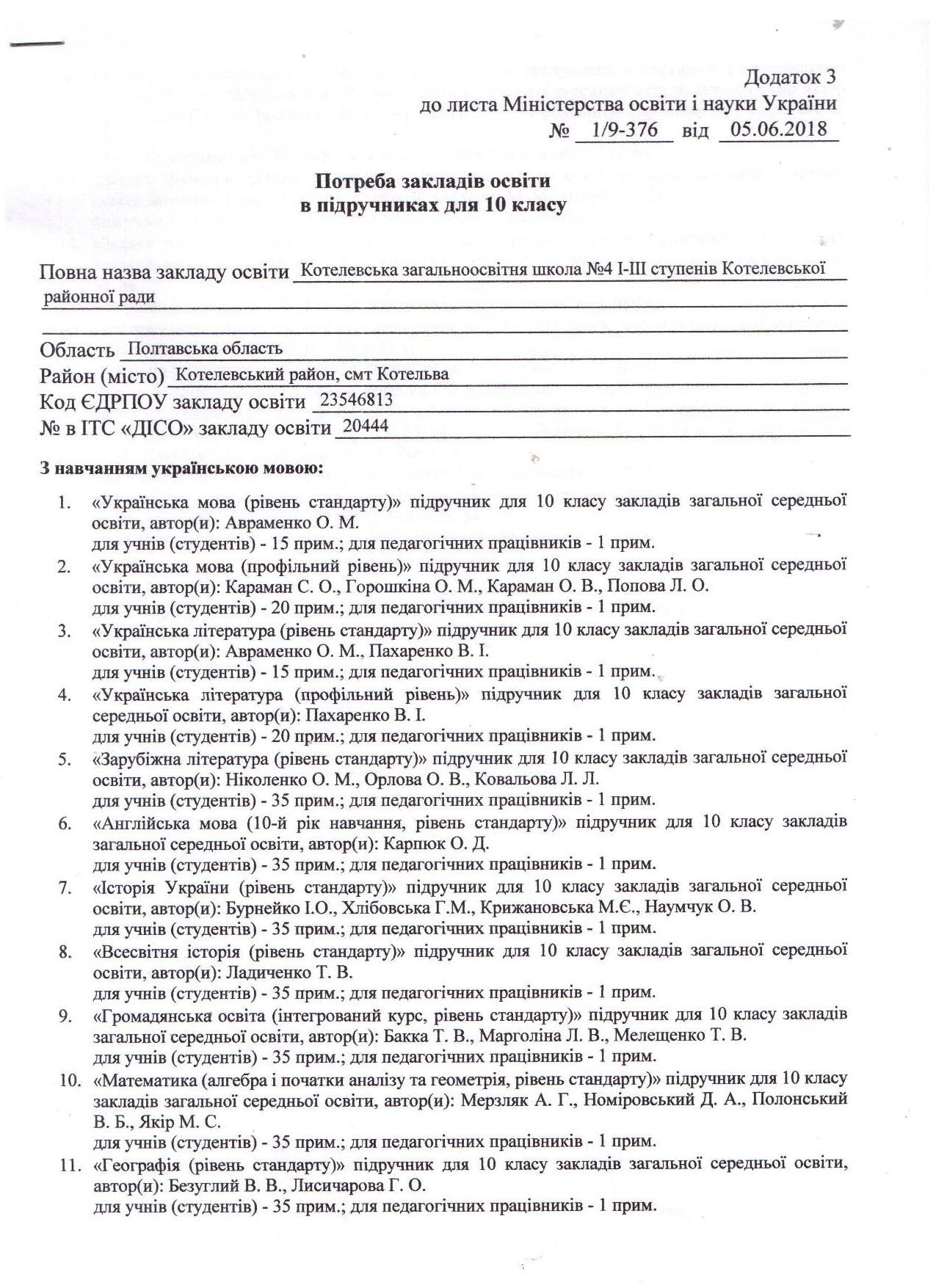 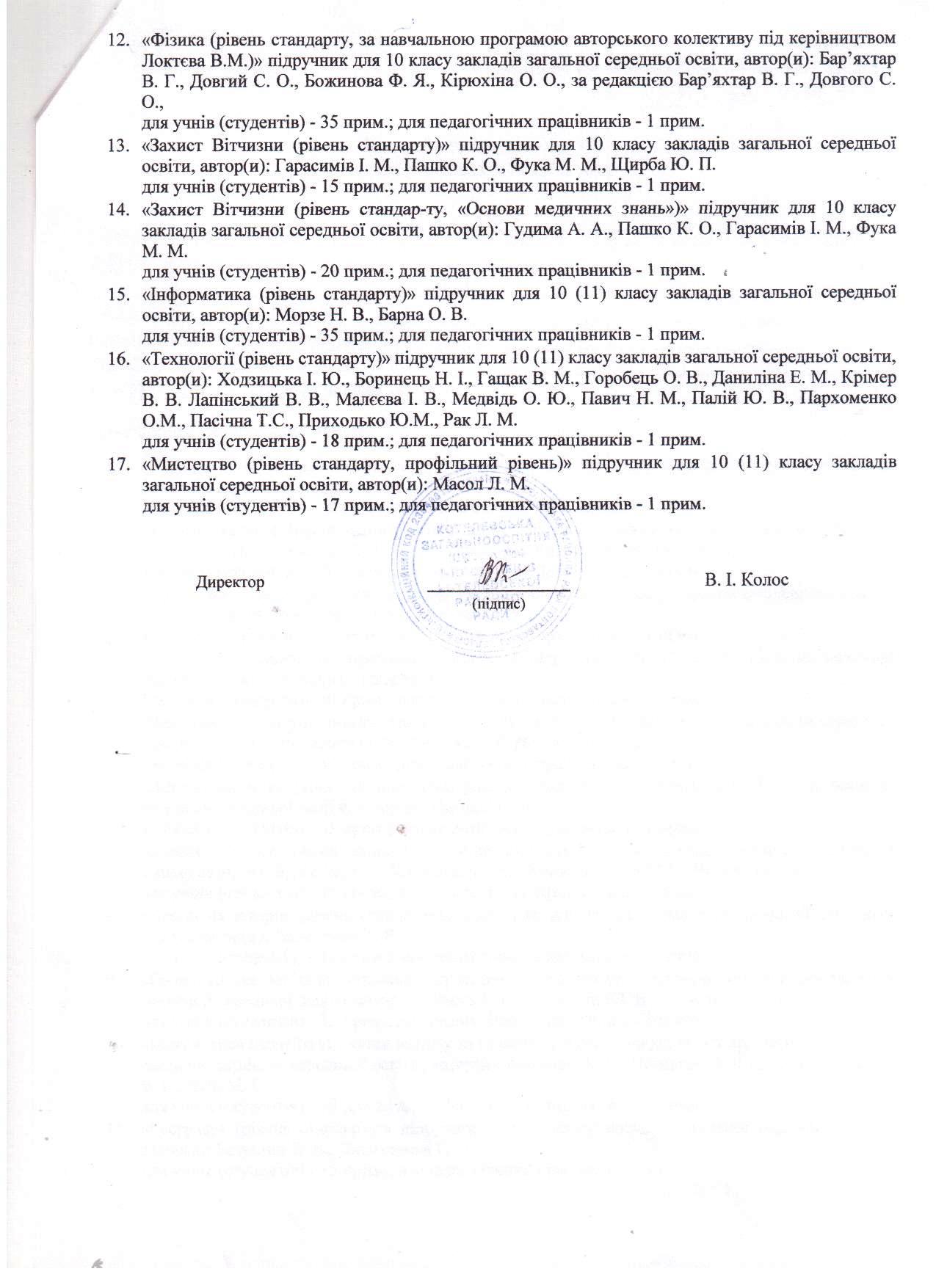 